Инсталација сертификатаПриликом отварања URL: https://spiri.mfin.trezor.rs/, може се појавити упозорење „Not secure“, што значи да не постоје одговарајући сертификати на радној станици.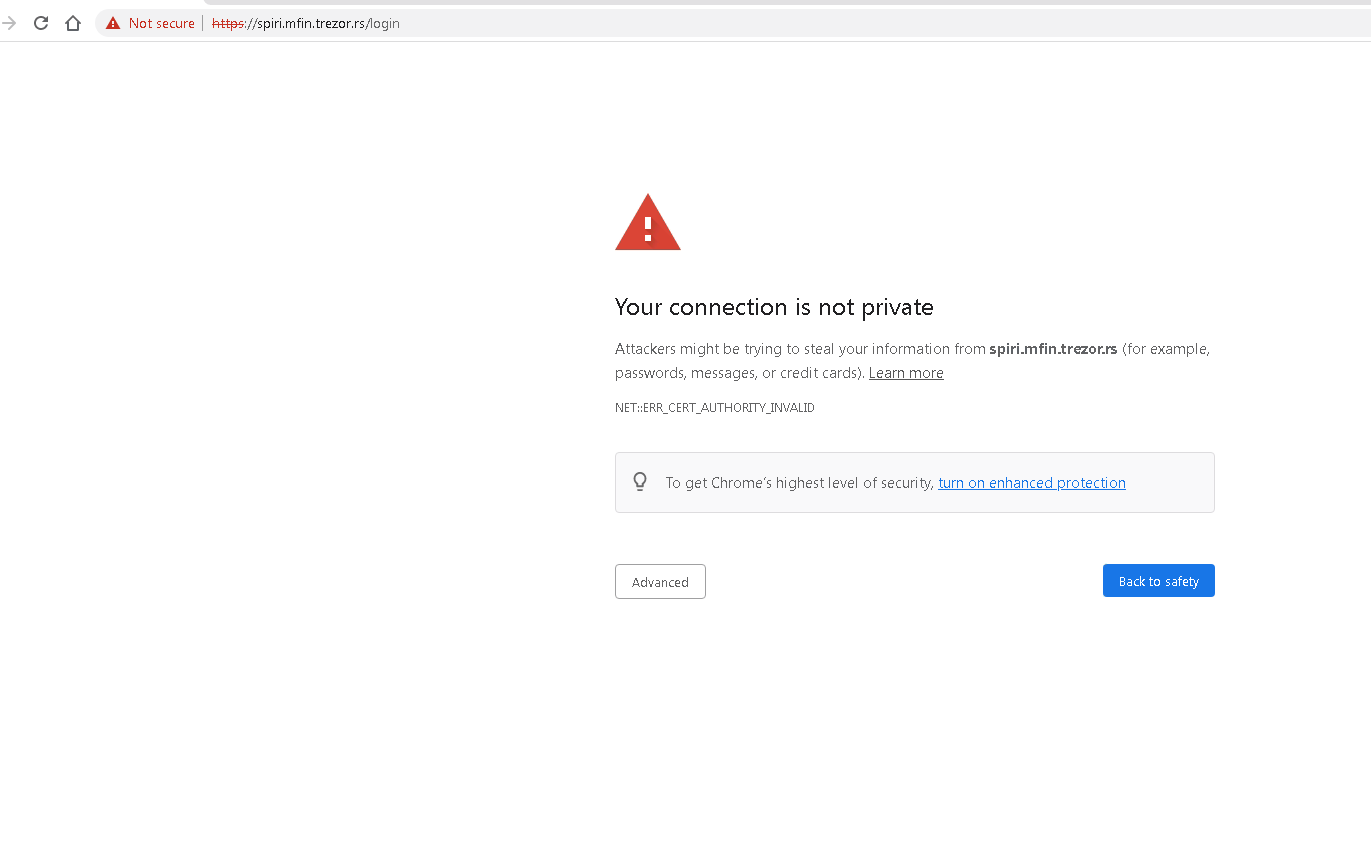 Да би се инсталирали неопходни сертификати и да би се неометано могла користити апликација, потребно је download-ovati сертификате са website Управе за трезор на линку: https://www.trezor.gov.rs/src/services/spiri/ У наставку је упутство за инсталацију 2 сертификата.PSICAROOT.cer: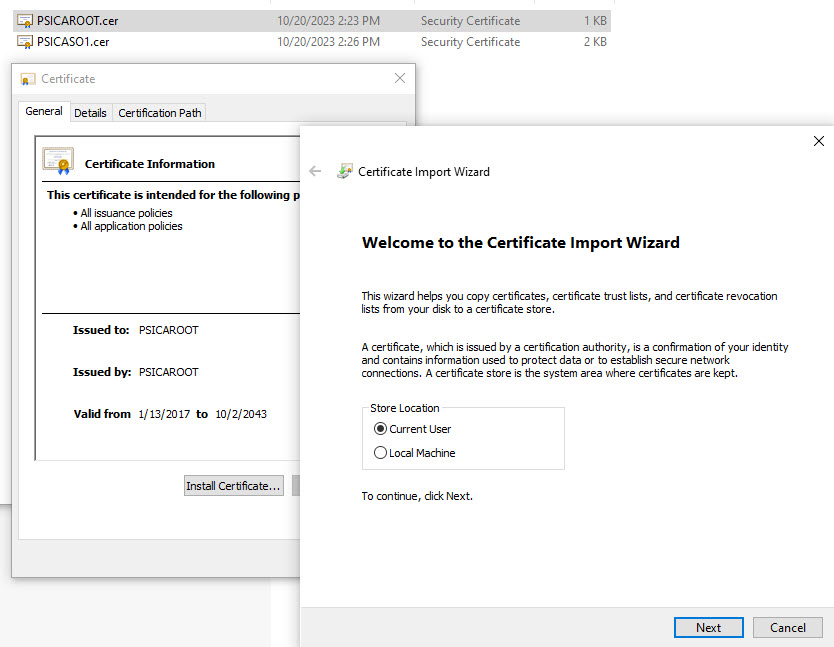 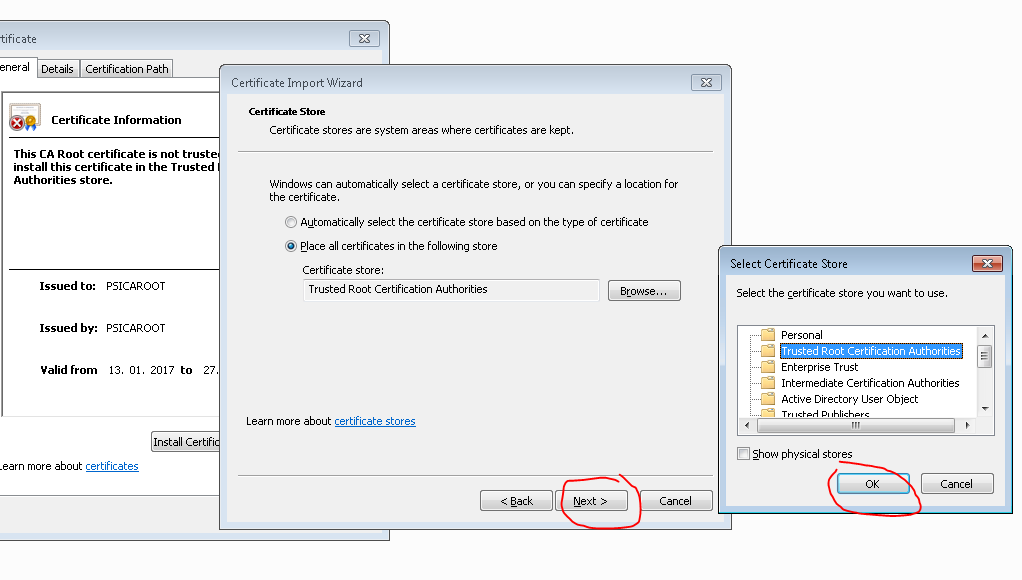 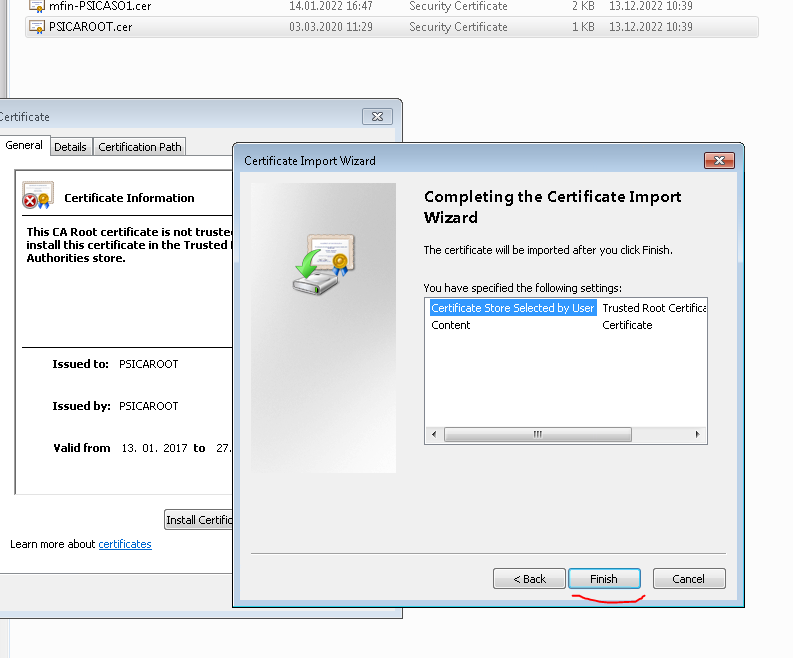 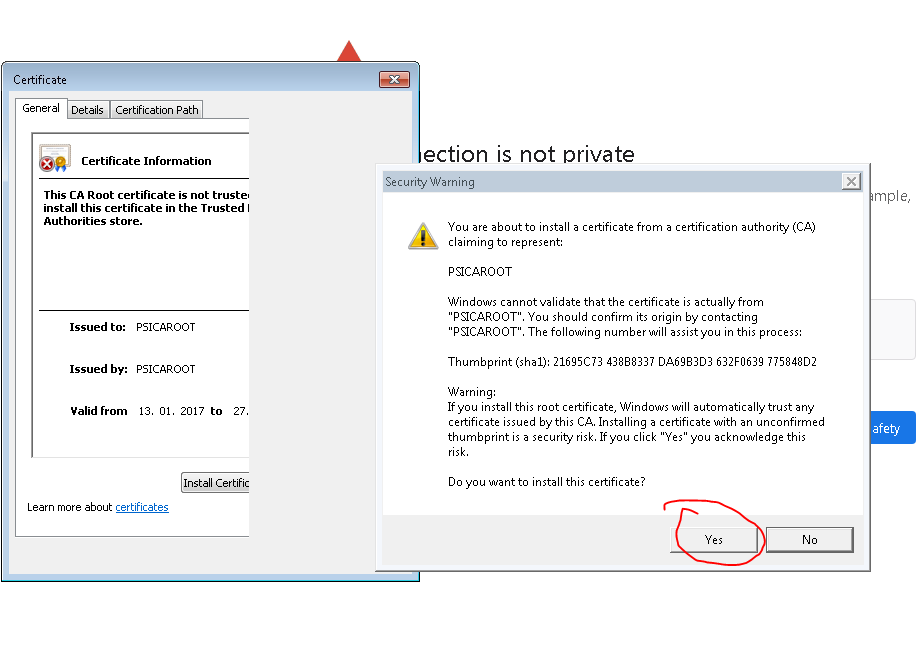 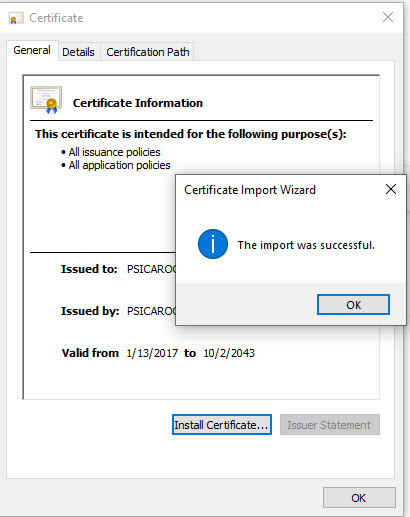 Mfin-PSICASO1.cer: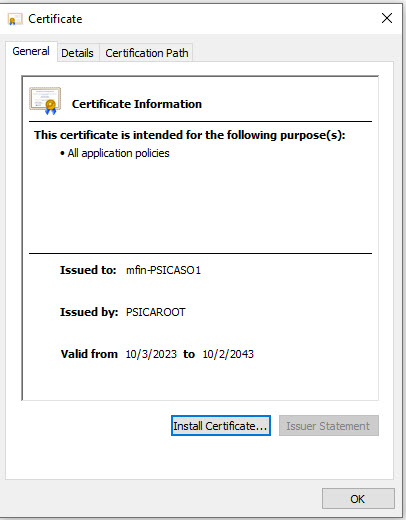 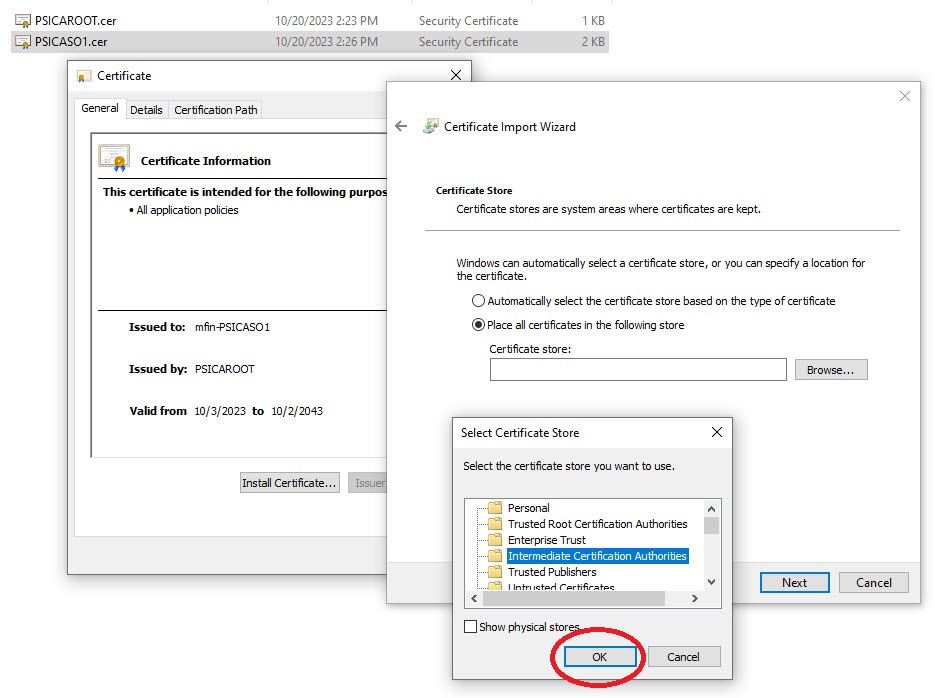 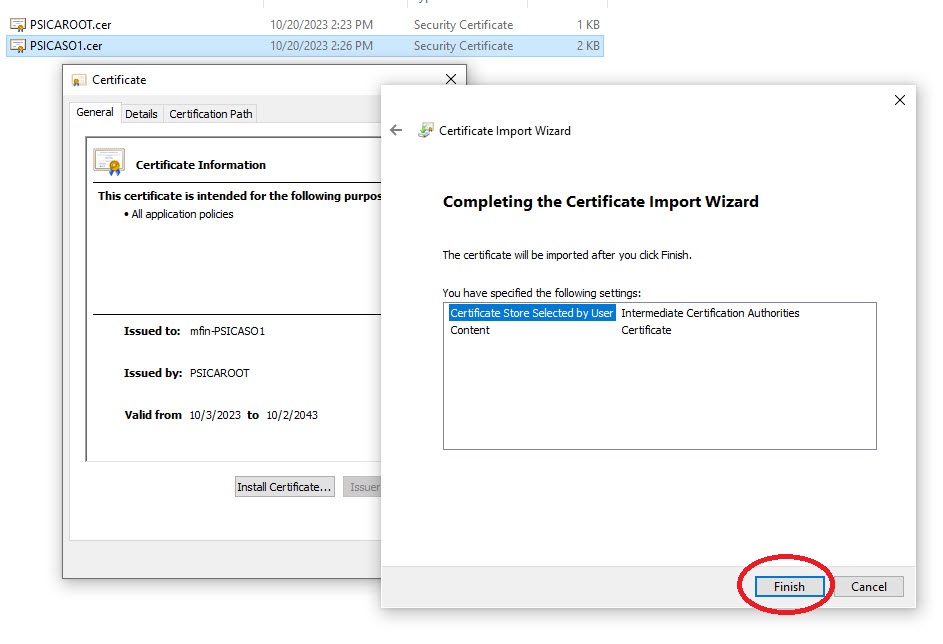 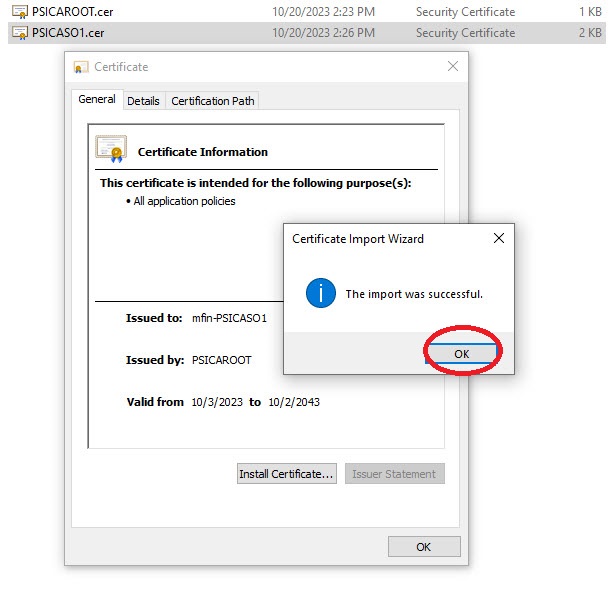 Након инсталације сертификата, неопходно је затворити и поново отворити претраживач да би се отворила страница без црвеног упозорења.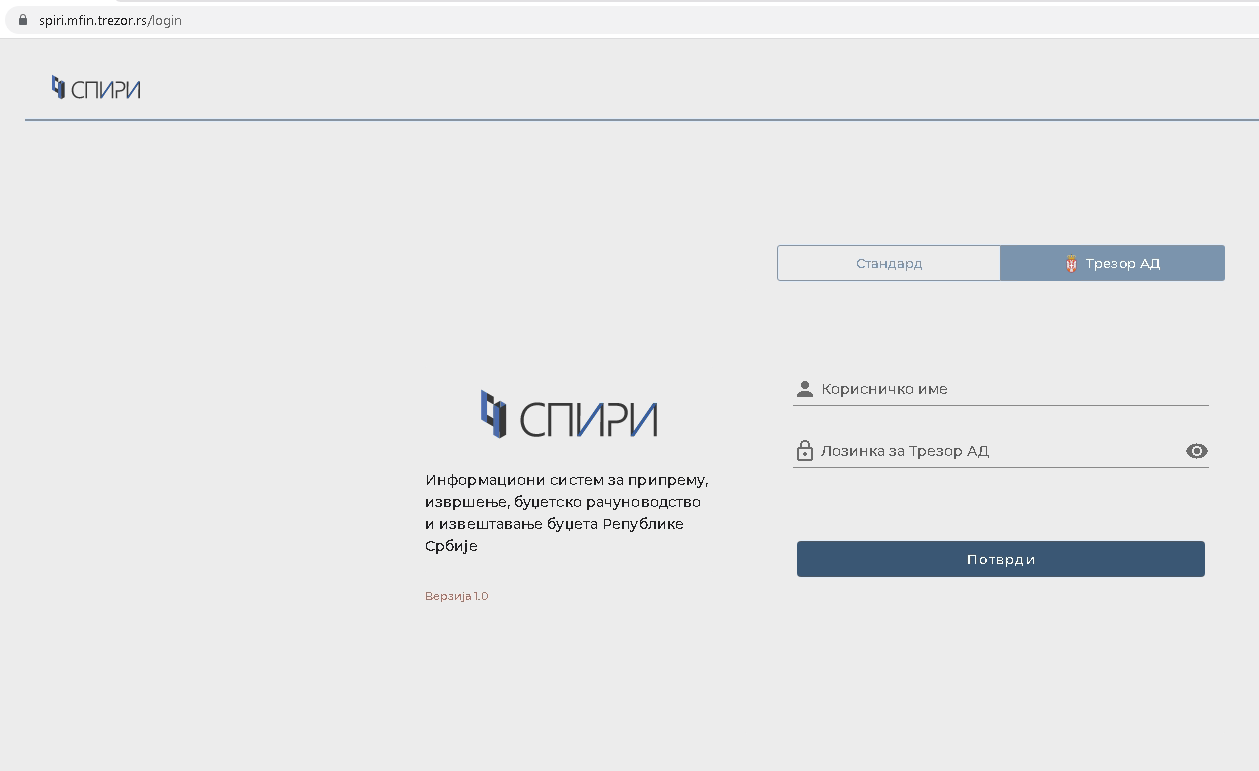 U slučaju korišćenja Firefox pretraživača, ukoliko se I nakon instalacije oba certa I dalje pojavljuje poruka: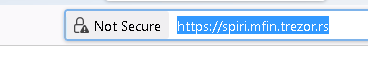 Neophodno je promeniti trust settings za oba certa u okviru Privacy & Security u settings-u Firefox-a: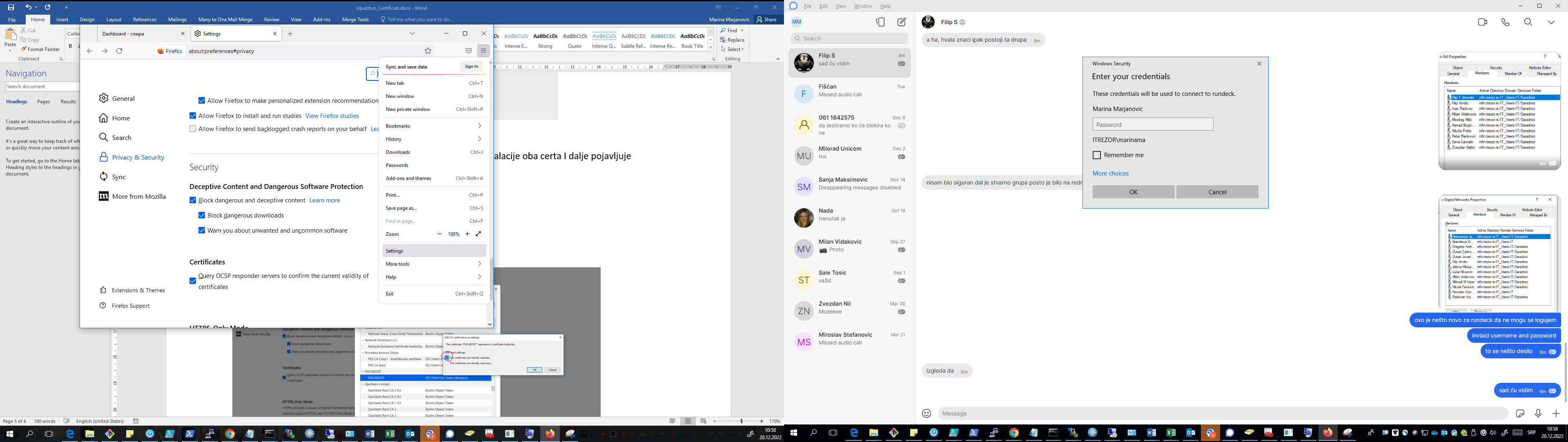 Scrolovati do Security I otvoriti View Certificates.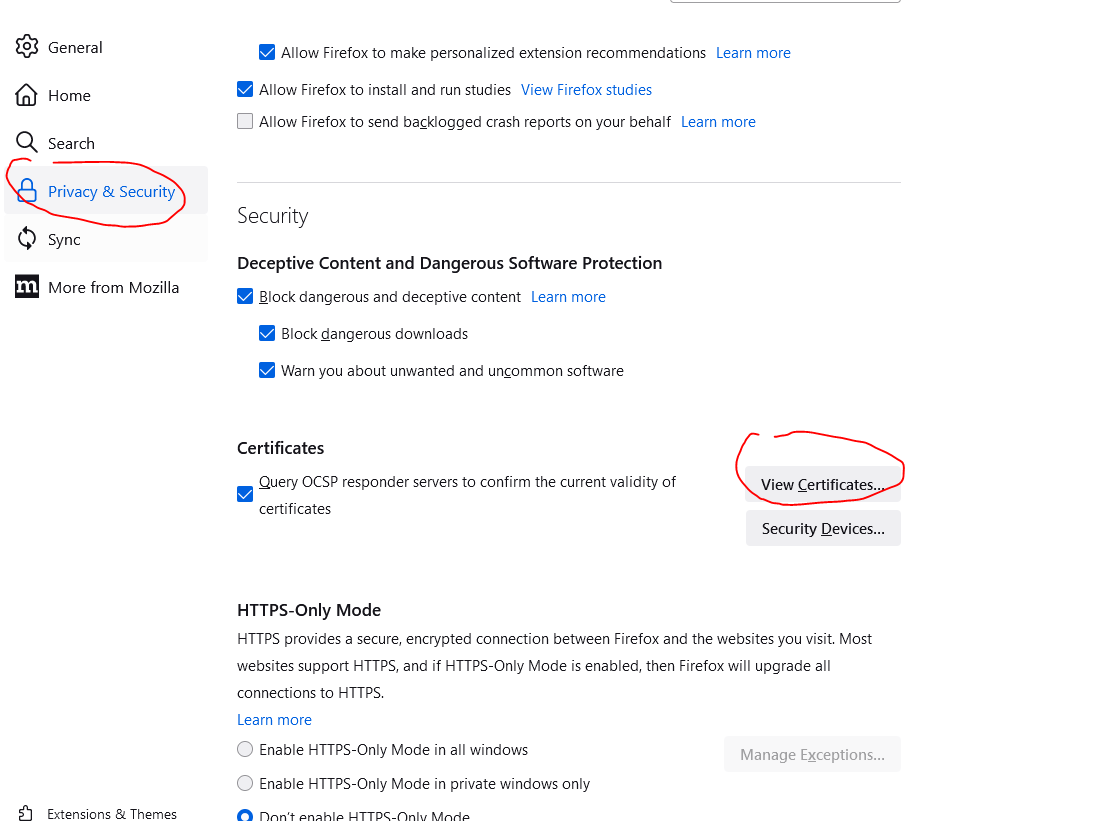 Otvoriti tab Authorities, pronaći I selektovati cert PSICAROOT, odabrati Edit Trust I čekirati “This certificate can identity websites”.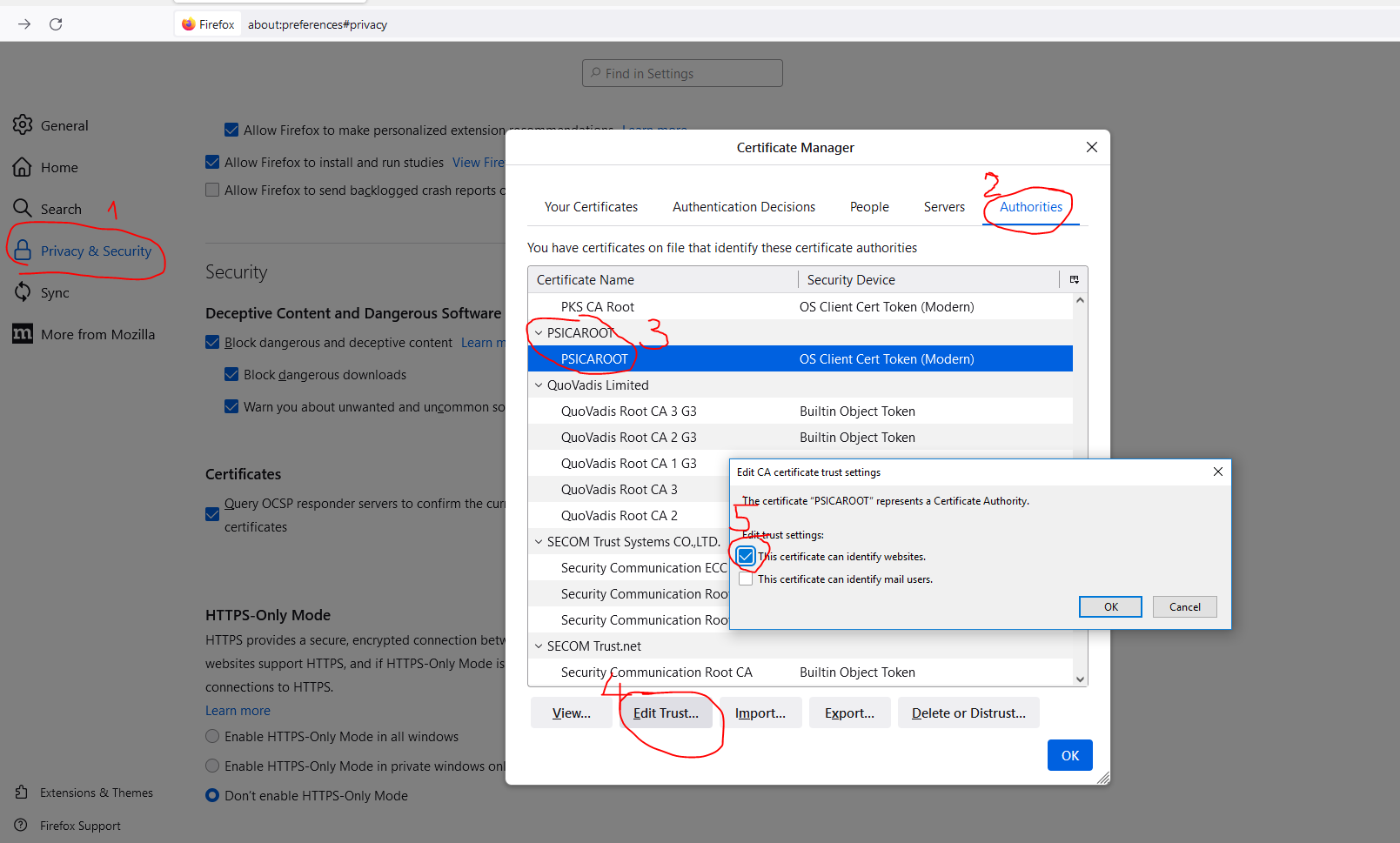 Isto to treba uraditi I za cert mfin-PSICAS01: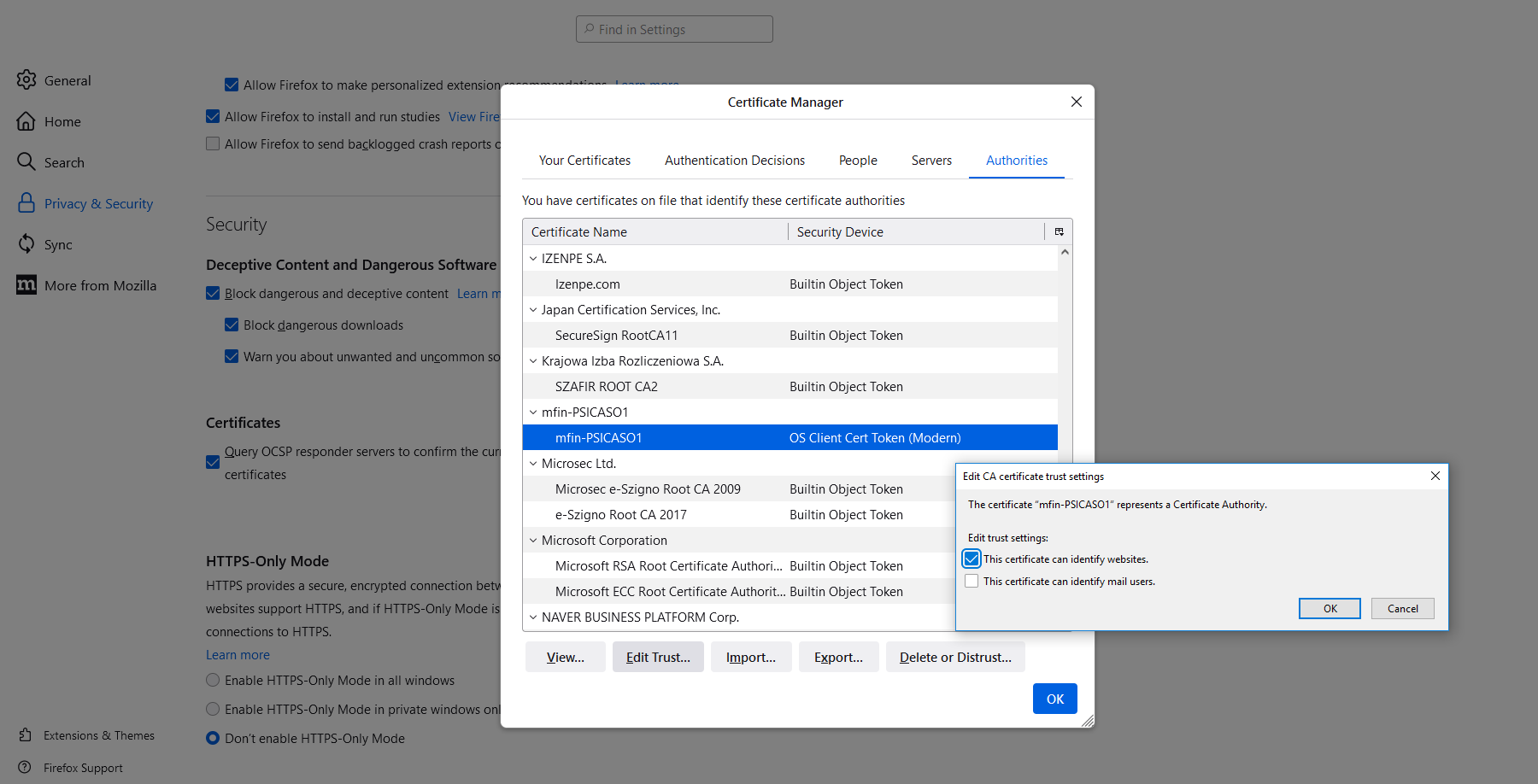 Neophodno je zatvoriti I ponovo otvoriti Firefox da bi konekcija bila sigurna: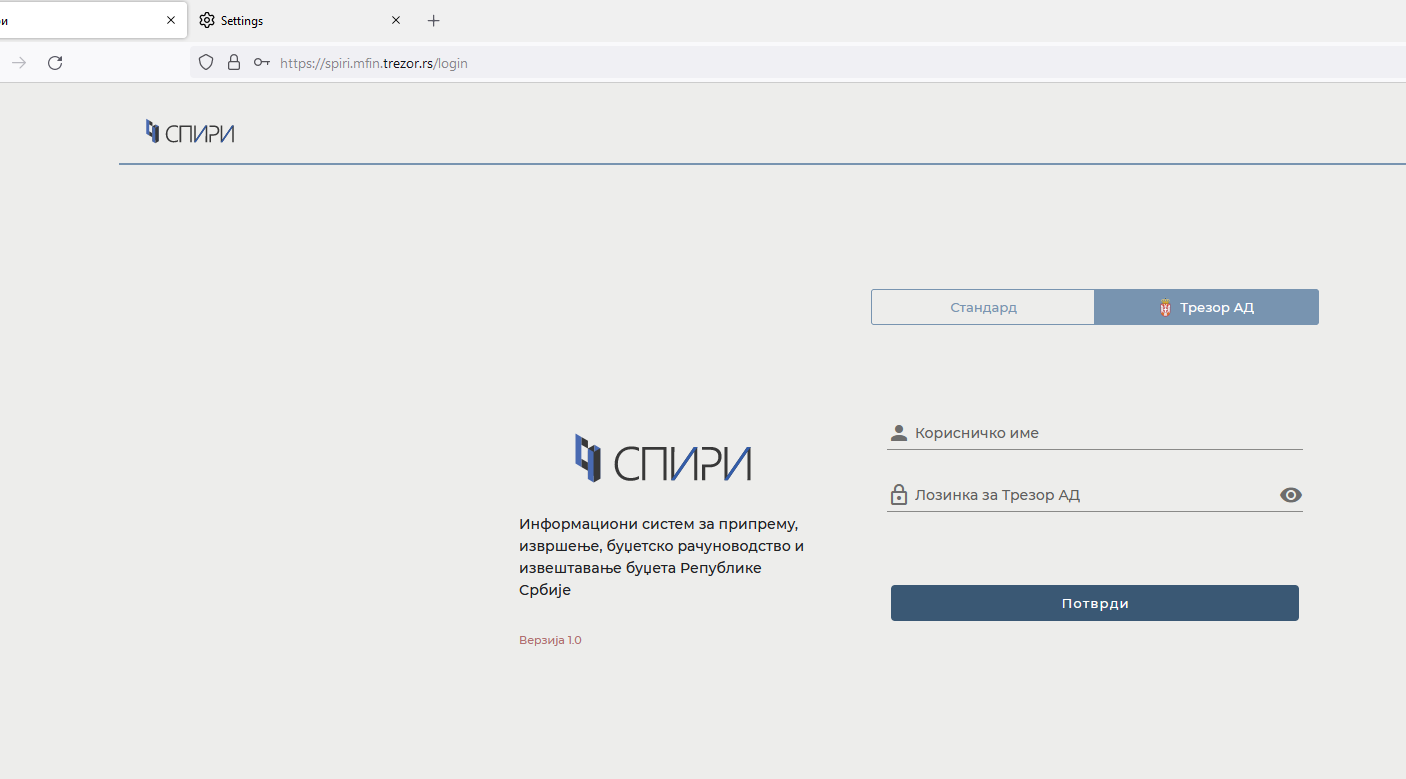 